ŞİRKET PROFİLİ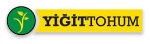 Şirket Logosu	:Firma Adı	: YİĞİT TOHUMCULUK TİC VE SAN LTD ŞTİAdres		: KOBİ OSB 103. CD NO:19 ODUNPAZARI / ESKİŞEHİRTelefon		: 0222 236 9004 – 234 9644Faks		: 0222 233 1258E-mail		: yigittohumculuk@hotmail.comWeb sitesi	: yigittohumculuk.com.tr1.KİMLİĞİMİZŞirketin kısa tarihçesi (kuruluş tarihi, mevcut durum, varsa ihracat tecrübesi vs.)Firmamız; 1990’den bu yana çayır mera yem bitkileri ve sebze tohumlarının araştırılması, üretimi, yurtiçi ve yurtdışı pazarlaması konularında faaliyet göstermektedirSorumlu kişi   Özcan Yiğit Hukuki statüsüTohum üretim ve pazarlama ticaretiİşyerinde çalışanların sayısı (idare, üretim, toplam)3 İdari, 4 üretim olmak üzere toplam 7 personelimiz bulunmaktadır.Fabrikanın büyüklüğü/üretim/depolama olanaklarıFabrikamız 1.600 m2 büyüklüğünde, 1.000 m2 üretim ve 2.000 m2 depolama alnımız mevcuttur.2.YAPTIĞIMIZ İŞİhracatçıİmalatçı / Tohum Üretimi AcenteDiğerleriÜrünler3.GELECEĞİMİZYeni teknolojileri kullanarak başta Türkiye olmak üzere, dünyanın seçkin ve güvenilir tohum kuruluşları arasında yer almak.
Türk çiftçisinin ve bayilerimizin istekleri ve beklentileri doğrultusunda Ar-Ge’yi sürekli kılmak.
Uluslararası tohum standartlarına göre üretimini gerçekleştirdiğimiz çeşitlerin; dürüst, güvenilir,
yenilikçi hizmet anlayışımızla müşterilerimizin hizmetine sunabilmek.4.SERTİFİKALAR VS.ISO 9001:20085.DİĞER